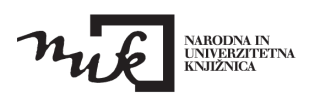 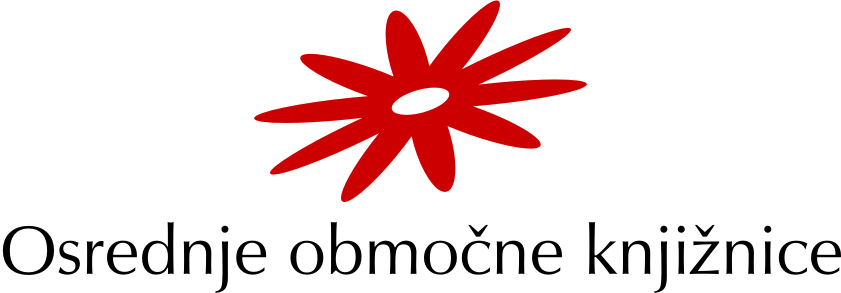 Center za razvoj knjižnicZ A P I S N I K1. sestanka koordinatorjev OOK v letu 2015sreda, 14. januar, ob 9.30, v učilnici NUK, Leskovškova 12, LjubljanaPrisotni:Andreja Videc, Osrednja knjižnica CeljeMilena Doberšek, Knjižnica Ivana Potrča PtujJana Zeni Bešter, Mestna knjižnica KranjBojan Režonja, Pokrajinska in študijska knjižnica Murska SobotaAnka Rogina, Mariborska knjižnicaLaura Chersicola, Osrednja knjižnica Srečka Vilharja, KoperPolonca Kavčič, Goriška knjižnica Franceta Bevka Nova GoricaSaša Vidmar, Goriška knjižnica Franceta Bevka Nova GoricaBarbara Kovář, Mariborska knjižnicaDani Jurgec, Mestna knjižnica KranjMaja Ivanež, Knjižnica Mirana Jarca Novo mestoMarjan Gujtman, Ministrstvo za kulturoGorazd Vodeb, NUKmag Renata Rejec, SURSIgor Kuzma, SURSBina Trplan, NUKMilena Bon, NUKOpravičili so se:Darja Molnar, Koroška osrednja knjižnica dr. Franca Sušnika Ravne na KoroškemAleš Klemen in Anja Frković, Mestna knjižnica LjubljanaDnevni red:SURS mag Renata Rejec: Kako do statičnih podatkov in informacij Igor Kuzma: STAGE - interaktivno orodje za diseminacijo geoprostorskih statističnih podatkovMilena Bon: Analize območja OOKPregled realizacije in ugotovitev analiz po območjih OOK (do 10 minut) Vrstni red predstavitev:Sklepi in nadaljevanje dela ter strokovna pomoč knjižnicamRaznoK 1)Mag. Renata Rejec (SURS) nam je na kratko predstavila Statistični urad Slovenije, kaj nam ponuja, do katerih podatkov lahko dostopamo in kje jih najdemo. Predstavila nam je podatkovne zbirke in nekatera interaktivna orodja za vizualizacijo zbranih podatkov, ter nas opozorila na publikacije, ki jih izdajajo (izdali so novo publikacijo Statopis, ki nadomešča dozdajšnji Statistični letopis Slovenije in Slovenijo v številkah). V izdelavi je tudi nova spletna stran, ki bo na voljo uporabnikom že v letošnjem letu (več v priponki).Igor Kuzma (SURS) nam je predstavil interaktivno orodje STAGE. Gre za integracijo več produktov in storitev, ki jih je SURS razvijal v preteklih letih, z namenom približati statistične podatke uporabnikom. STAGE omogoča izvajanje prostorske statistične analize, saj omogoča uporabnikom prikazovanje statističnih podatkov po izbranih prostorskih enotah v kombinaciji z različnimi kartografskimi podlagami iz orodja Google Maps (Google Zemljevidi) (več v priponki) .K2)Milena Bon je predstavila pomen analize, ki bo pregled stanja in primerjava z doseganjem pravilnika, standardov in drugih dokumentov o knjižnični dejavnosti. Rezultati analize bodo osnova za pripravo načrta strokovne pomoči, strateških načrtov razvoja knjižnic, lokalnih in nacionalnega programa za kulturo, dokumentov nabavne politike … (več v priponki).K3) in K4)V nadaljevanju smo koordinatorji predstavili dosedanje delo pri analizi območja, izpostavili določene ugotovitve in izpostavili nekaj dilem ter vprašanj. V celoti so bile narejene analize opreme IKT na nivoju organizacijskih enot območja, zbrani demografski podatki, splošni opisi občin, v nekaterih knjižnicah so se že lotili same analize podatkov. Andreja Videc (CE) in Jana Zeni Bešter (KR) sta izpostavili nekaj ključnih ugotovitev analize. Prva težava se je pokazala že pri zbiranju podatkov (npr.: nimajo vse občine objavljenih strateških dokumentov). Anka Rogina je predstavila, kako so se analize lotili v Mariborski knjižnici. Za osnovo so vzeli vodnik Analiza območja OOK 2014, ki ga je pripravila Milena Bon in vanj vnesli podatke za svoje občine. V ostalih knjižnicah se podrobnejših analiz še nismo lotili, smo pa skozi predstavitve izpostavili nekaj ključnih vprašanj in dilem: Katere podatke upoštevati, da bo možna primerljivost po območjih?Upoštevamo najnovejše podatke, ki so na voljo. Za opise občin upoštevamo Slovenske občine v številkah za leto 2012. Za stanje knjižnične dejavnosti delamo analizo po organizacijskih enotah in upoštevamo podatke iz Meritev o stopnji razvitosti knjižnic za leto 2011.Sklep 1: Gorazd Vodeb na Dropboxu objavi tabele Meritev 2011 in mnenja Meritev za 2011, iz katerih potem izvozimo podatke na nivoju organizacijskih enot. Tako ne bomo obremenjevali osrednjih knjižnic na območju z dodatnim zbiranjem in posredovanjem podatkov.Sklep 2: Jana Zeni Bešter in Maja Ivanež pregledata Tabelo za izračun knjižnične dejavnosti, ki so jo naredili v novomeški knjižnici in jo preoblikujeta tako, da bo dodano zbiranje podatkov, ki v meritvah in po pravilniku niso zajeti.Forma analize:Sklep 1: Da bi bile analize po območjih primerljive, je potrebna tudi enotna forma dokumentov. Kot osnovno formo vzamemo vodnik Analiza območja OOK 2014. Milena Bon je predlagala, da dokument sproti popravlja ali dopolnjuje, če ima nove predloge (vsi pošljejo vsem in vsi aktivno sodelujemo v razpravi). Andreja Videc je predlagala, da se v poglavjih 3.1. Podjetja po občinah, 4.1. Izobraževanje in 4.2. Zdravstvo in sociala ne navajajo konkretni seznami, vendar se podatki samo številčno ponazorijo in komentirajo, manjši OOK lahko naredijo celotne preglede. Analizo Štajerskega območja OOK Milena Bon pregleda, uskladi z vodnikom Analiza območja OOK, uredi številčenje, dopolni ter nov vodnik ponovno pripne na dropbox. Ostala območja vzamejo to kot podlago.Ker bo dokument zelo obsežen tudi zaradi obsega območij (število OK na območju, število občin…), v zaključku za vsako območje izpostavimo problematiko območja, prednosti in predloge rešitev (povzetek - približno 500 besed). OOK v letnem poročilu za MK o izvajanju nalog OOK podajo kratko poročilo o opravljeni analizi. Koordinatorica NUK bo v 2015 povzetke zbrala in jih posredovala na ministrstvo.Milena Doberšek nas je opozorila na problem pri interpretaciji podatkov zaradi izbrisa članov.Sklep 3: Pri transakcijah in aktivnih članih upoštevamo podatke za leto 2014.K5)1. Gorazd Vodeb nas je obvestil, da je v načrtu v letošnjem letu objaviti mrežo knjižnic. Koordinatorjem bo poslal posamezne datoteke s podatki o stanju mreže na dan 31. 12. 2013. Prosil nas je, da dodatno preverimo pravilnost podatkov. Na osnovi stanja mreže za leto 2013 dopolnimo podatke še stanje na dan 31. 12. 2014.Rok: do 16. februarja 2015 Marjan Gujtman z Ministrstva za kulturo je prisotnim na seji posredoval informacijo o financiranju posebnih nalog območne knjižnice v letu 2015. Osrednje območne knjižnice so  odločbe o financiranju že prejele. Ministrstvo bo v letu 2015 predvidoma zagotovilo sredstva za  financiranje načrtovanih stroškov dela, nastalih v zvezi z  izvajanjem posebnih nalog osrednje območne knjižnice,  in za  podporo tistih projektov, ki so dogovorjeni na ravni območja oziroma države, med drugim: za portal dobreknjige.si stroške dela  in stroške za nadgradnjo portala; upravljanje, urejanje, vzdrževanje, razvoj  in gostovanje portala Kamra; stroške izvedbe projektov digitalizacije do višine 7.500 EUR; brezplačno medknjižnično izposojo za končnega uporabnika do višine 3.500 EUR in nakup tistih podatkovnih zbirk, za katere je evidentno, da je ob upoštevanju uporabe in vsebinskega področja njihovo ohranjanje pomembno, za vse OOK okvirno v višini 100.000 EUR.  Zaključna poročila za leto 2014 OOK ministrstvu posredujejo do konca februarja 2015.M. Gujtman je v nadaljevanju opozoril na neposredna poziva za nakup ali obnovo bibliobusa in za nakup IKT za uporabnike, ki bosta predvidoma zgodaj spomladi.Naslednja izobraževanja za OOK bodo: 17. februar 2015, ko bo tečaj za izpolnjevanje statistike, v drugem delu - po tečaju - pa bomo predstavili novosti v stroki,23. marec 2015 - v prvem delu bo Karmen Štular Sotošek predstavila Novosti v licenciranju, nadaljevali pa bomo  s sestankom koordinatorjev. To je tudi rok za pripravo analize brez knjižnične mreže. To bo glavna tematika sestanka.Sestanek je bil zaključen ob 14:30. Zapisala: Maja Ivanež                                                                   Novo mesto, 16. 1. 2015CeljskoDolenjskoGorenjskoGoriškoKoroškoObalno-kraškoOsrednjeslovenskoPomurskoSpodnjepodravskoŠtajersko